Work Application Form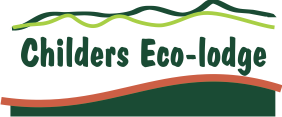 If you would like to apply for a job, please fill in the form and send this back to us with your resume. We have a variety of different jobs at different times of the year and this information helps us find suitable people for different types of jobs.  If we don’t have a specific job suited to you immediately available, you will go on the waiting list for 2 weeks.  If you are still looking for work after 2 weeks, send an email every 2 weeks to stay on the waiting list.You must arrive at Childers Eco-lodge at least 2 days before work starts.You need strong closed shoes, a hat, 3 litres of water bottles, cooler bag, sunscreen, minimum 3 sets of work clothes. You stay at Childers Eco-lodge.  Rent is $190 per week in a 4 bed dorm.  Double Ecotents available $200 per person per week (minimum 2 people).  Limited camping may be available during avocado season (please enquire).For some farms you can use your own transport or car pool with others.  Other farms require you to use our transport at a cost of $5 per day you work. Please check out www.childersecolodge.com.auFirst name:                                                          Last name:Gender:   Male   Female                                   Date of Birth:Mobile Phone:                                              Email Address:Passport Country:Do you have a drivers license?       Yes         No                                        Do you have transport?          Yes         No                                              Number of seats:               Have you Picked fruit or vegetables before?             Yes                      NoIf yes what type?Other experience or skills related to farm work or working in heat?Do you hold a current Working Holiday Visa?      Yes     No        How long do you want to work here for?How long have you been in Australia?Do you smoke?    Yes    No        Level of English:    Fluent       Good        Ok        PoorWhere are you currently?When could you arrive at Childers Ecolodge?